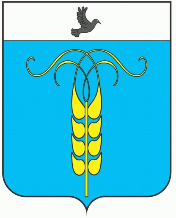 РЕШЕНИЕСОВЕТА ГРАЧЕВСКОГО МУНИЦИПАЛЬНОГО ОКРУГАСТАВРОПОЛЬСКОГО КРАЯ24 ноября 2022 года                           с. Грачевка                                          № 81О порядке рассмотрения заявления муниципального служащего Грачевского муниципального округа Ставропольского края                                о получении разрешения на участие на безвозмездной основе                               в управлении некоммерческой организациейВ соответствии с Законом Ставропольского края                                                от 24 декабря 2007 года № 78-кз «Об отдельных вопросах муниципальной службы в Ставропольском крае» Совет Грачевского муниципального округа Ставропольского края решил:1. Утвердить Порядок рассмотрения заявления муниципального служащего Грачевского муниципального округа Ставропольского края                     о получении разрешения на участие на безвозмездной основе в управлении некоммерческой организацией согласно приложению.2. Настоящее решение вступает в силу со дня его обнародования.Председатель Совета Грачевского муниципального округа Ставропольского края                                                                       С.Ф.СотниковГлава Грачевскогомуниципального округаСтавропольского края                                                                      С.Л.Филичкин